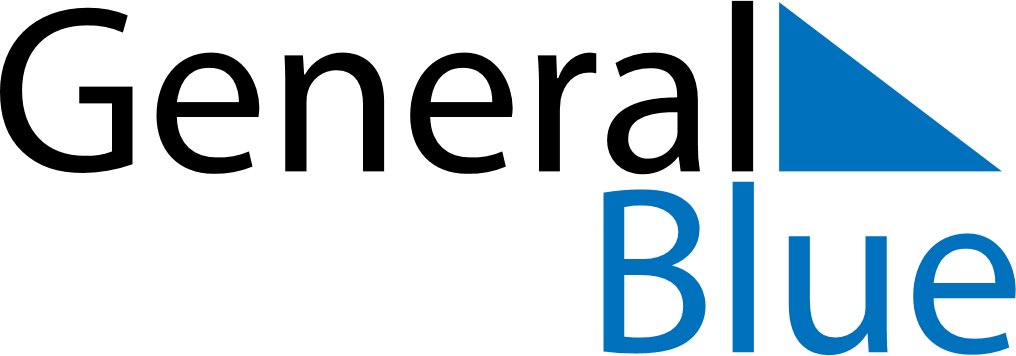 January 2022January 2022January 2022January 2022BeninBeninBeninMondayTuesdayWednesdayThursdayFridaySaturdaySaturdaySunday112New Year’s DayNew Year’s Day345678891011121314151516Fête du Vodoun1718192021222223242526272829293031